V Suwalski Plener Malarski3-11 lipca 2017 r.KARTA ZGŁOSZENIAImię i nazwisko ..................................................................................................Data urodzenia ..................................................................................................Adres zamieszkania .........................................................................................Nr telefonu, tel. kom. ......................................................................................E-mail ...................................................................................................................Zawód wykonywany .......................................................................................Wyrażam zgodę na przetwarzanie moich danych osobowych dla potrzeb niezbędnych          do realizacji procesu rekrutacji (zgodnie z art.23 ust.1 pkt. 1 ustawy z dnia 29.08.1997 r.               o ochronie danych osobowych – Dz. U. nr 133 poz.883). Jednocześnie proszę o umieszczenie mojego zgłoszenia w bazie danych Suwalskiego Ośrodka Kultury.                                                                                                       …………………………………………………		                                                                                                     Podpis uczestnika				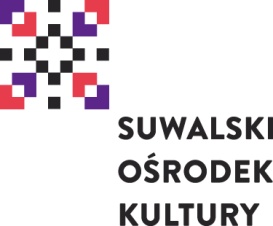 